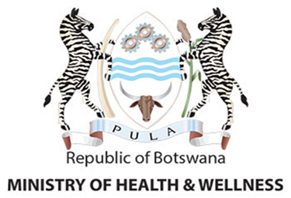 SCREENING REGISTER (VISITORS)Name of Organisation: _____________________________________________				Name of Screener: ______________________________________________Date: ____________________________________								Signature: _________________________________________             S/No.Name and SurnameContact NumberTemperatureTimeTimeS/No.Name and SurnameContact NumberTemperatureINOUT